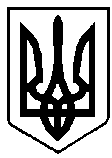 УКРАЇНАВИКОНАВЧИЙ КОМІТЕТ вараської МІСЬКОЇ РАДИРІВНЕНСЬКОЇ ОБЛАСТІМайдан Незалежності .Вараш, 34400,  тел. /факс (03636) 2-19-19e-mail:office-vkkmr@kuznetsovsk-rada.gov.ua Код ЄДРПОУ 03315879П Р О Т О К О Л   № 16засідання  виконавчого  комітету 							      Від 23 листопада 2017 року							Засідання розпочалося о 14.15 год.							Засідання закінчилося  о 17.10 год.	 					                Мала зала засіданьПрисутні  на  засіданні члени виконкому:1. Анощенко С.І. - міський голова, вів засідання2. Бірук Б.І.3. Зосимчук А.П.4. Зубрецька Н.О.5. Когут О.С.6. Коцюбинський О.В7. Мушик С.В.Відсутні:   1. Коровкін В.О.2. Назарчук Л.М.3. Решетицький С.А.4.  Семенюк І.С.5. Шумра І.В.Взяли участь у засіданні:О. Базелюк	- начальник відділу організаційної роботи та загальних питань виконавчого комітетуС.Бедик	- начальник управління містобудування, архітектури та капітального будівництва виконавчого комітетуА. Ільїна		- начальник служби у справах дітей виконавчого комітетуЯ.Кузло		- військовий комісар Варашського МВКР.Ляскун	- заступник начальника  відділу економіки виконавчого комітетуЗ. Рибак	- начальник відділу у справах сім’ї та молоді виконавчого комітетуВ. Тацюк	- начальник фінансового управління виконавчого комітетуПрисутні на засіданні:С.Антоніч 	- начальник відділу режимно-секретної, мобілізаційної роботи та взаємодії з правоохоронними органами виконавчого комітетуТ. Васильченко	- спеціаліст І категорії відділу у справах сім’ї та молоді виконавчого комітетуВ.Волох	- головний спеціаліст відділу економіки виконавчого комітетуГ. Дерев’янчук	- голова громадського формування з охорони громадського порядку і державного кордону «Вараська муніципальна варта»В. Коломієць 	- помічник, прес-секретар міського головиО. Корень		- начальник управління освіти виконавчого комітетуЮ.Крищук	- кореспондент ТРК „Енергоатом”Т. Лазарчук	- начальник юридичного відділу виконавчого комітетуІ.Савченко	- начальник відділу майна комунальної власності міста виконавчого комітетуО. Хомич	- головний спеціаліст юридичного відділу виконавчого комітетуГромадяни міста, за заявами яких розглядались проекти рішень виконавчого комітету з питань соціально-правового захисту прав дітейПОРЯДОК ДЕННИЙ:1. Про квартальний звіт щодо виконання бюджету м.Вараш за січень-вересень 2017 року.2. Про  стан медико-санітарного забезпечення міста Вараш за 9 місяців 2017 року.3. Про підсумки літнього відпочинку та оздоровлення дітей міста в 2017 році.                                                                                                                                                     4. Про внесення змін до рішення виконавчого комітету від 28.01.2016 № 12 «Про створення комісії з питань розгляду клопотань про висунення кандидатур на присвоєння почесного звання України «Мати-героїня» при виконавчому комітеті Кузнецовської міської ради».             5. Про організацію та проведення допризовної підготовки юнаків в 2017-2018 навчальному році.                                                                                                                                       6. Про затвердження плану діяльності виконавчого комітету Вараської міської ради з підготовки  проектів регуляторних актів на 2018 рік.7. Про присвоєння адреси об’єкту завершеного будівництва – житловому будинку по вул.Колгоспна, м.Вараш.8. Про погодження статуту громадського формування з охорони громадського порядку і державного кордону «Вараська муніципальна варта». 	9. Про затвердження висновку щодо визначення місця проживання малолітньої дитини Савицького А.О.                10. Про надання дозволу громадянам Дойонко І.П., Дойонко Ю.П. на вчинення правочину.                                           11. Про надання дозволу громадянам Максимчуку Ю.М., Грицюк – Максимчук І.В. на вчинення правочину.12. Про надання дозволу громадянину Пальчуку В.І. на вчинення правочину.13. Про надання дозволу громадянам Вальдману І.В., Вальдман Г.О. на вчинення правочину.14. Про надання дозволу громадянам Ковальчуку В.Н., Ковальчук С.В. на вчинення правочину.15. Про надання дозволу громадянам Ярошику С.В., Ярошик Л.А. на вчинення правочину. 16. Про надання дозволу громадянам Рудніку М.В., Руднік С.В. на вчинення правочину.17. Про надання дозволу громадянам Зектеру О.М., Зектер Л.С. на вчинення правочину.                              18. Про надання дозволу громадянам Годунку В.Л., Годунок В.І. на вчинення правочину.     19. Про надання дозволу громадянам Гочу К.В., Гоч Л.М. на вчинення правочину.20. Про надання статусу дитини, позбавленої батьківського піклування, Герштун В.В. 21. Про надання дозволу громадянам Підвишенному Р.Л., Підвишенної Р.А. на вчинення правочину.22. Про надання дозволу громадянам Демчуку А.А., Демчук Н.Ф., на вчинення правочину.23. Про надання дозволу громадянам Орешку М.М., Орешко О.П., на вчинення правочину.24. Про надання дозволу громадянам Гарбариніну М.М.,         Гарбаринін О.П. на вчинення правочину.25. Про внесення змін до рішення виконавчого комітету Вараської міської ради від 19.10.2017 року № 180 «Про надання дозволу громадянам Гапоновій О.Т., Гапонову В.М. на вчинення правочинів».26. Про внесення змін до рішення виконавчого комітету Вараської міської ради від 19.10.2017 року № 181 «Про надання дозволу громадянам Гапоновій О.Т., Гапонову В.М. на вчинення правочинів».27. Про надання дозволу громадянам Богомазу М.А., Богомаз Г.І. на вчинення правочину.Голосували за основу: за – 7; проти – 0; утримались – 0.Міський голова С.Анощенко запропонував внести до порядку денного додатково питання: 	1. Про створення робочої групи з обстеження суб’єктів господарювання, які здійснюють торгівлю підакцизними товарами на території міста Вараш.	2. Про надання дозволу управлінню освіти виконавчого комітету Вараської міської ради укласти прямі договори.	3. Про створення робочої групи з координації дій органів виконавчої влади щодо забезпечення податкових та інших надходжень.	4. Про погодження Програми економічного і соціального розвитку міста Вараш на 2018 рік.	5. Про встановлення піклування над дитиною, позбавленою батьківського піклування Герштун В.В. та призначення піклувальником громадянина Ляшика В.В.	6. Про надання дозволу громадянам Шуляку П.Ф., Шуляк О.В. на вчинення правочину.	7. Про надання дозволу громадянам Жданюку О.В., Жданюк В.С. на вчинення правочину.	8.  Про надання дозволу громадянам Колпакову Ю.В., Колпаковій О.П. на вчинення правочину.	9. Про затвердження висновку щодо можливості позбавлення батьківських прав громадянина Возного С.М.Голосували за пропозицію: за–7; проти–0; утримались–0. ВИРІШИЛИ: підтримати пропозицію.Голосували за порядок денний в цілому: за–7; проти–0; утримались–0.СЛУХАЛИ: 1. Про квартальний звіт щодо виконання бюджету м.Вараш за січень-вересень 2017 рокуДоповідала: В. Тацюк,  начальник фінансового управління виконавчого комітетуВИСТУПИЛА: Н.ЗубрецькаГолосували: за – 7; проти – 0; утримались – 0.ВИРІШИЛИ: рішення №185 додається.СЛУХАЛИ: 2. Про  стан медико-санітарного забезпечення міста Вараш за 9 місяців 2017 рокуДоповідав: О. Коцюбинський, начальник ДЗ «Спеціалізована медико-санітарна частина №3 МОЗ України»ВИСТУПИЛИ: С.Анощенко, А. Зосимчук, Н.ЗубрецькаГолосували: за – 7; проти – 0; утримались – 0.ВИРІШИЛИ: рішення №186 додається.СЛУХАЛИ: 3. Про підсумки літнього відпочинку та оздоровлення дітей міста в 2017 роціДоповідала: З. Рибак, начальник відділу у справах сім’ї та молоді виконавчого комітетуВИСТУПИЛИ: С.Анощенко, О. КогутГолосували: за – 7; проти – 0; утримались – 0.ВИРІШИЛИ: рішення №187 додається.СЛУХАЛИ: 4. Про внесення змін до рішення виконавчого комітету від 28.01.2016 № 12 «Про створення комісії з питань розгляду клопотань про висунення кандидатур на присвоєння почесного звання України «Мати-героїня» при виконавчому комітеті Кузнецовської міської ради»Доповідала: З. Рибак, начальник відділу у справах сім’ї та молоді виконавчого комітетуГолосували: за – 7; проти – 0; утримались – 0.ВИРІШИЛИ: рішення №188 додається.СЛУХАЛИ: 5. Про організацію та проведення допризовної підготовки юнаків в 2017-2018 навчальному роціДоповідав: Я.Кузло, військовий комісар Варашського МВКВИСТУПИЛИ: О. Когут, А.Зосимчук, Б.БірукГолосували: за – 7; проти – 0; утримались – 0.ВИРІШИЛИ: рішення №189 додається.СЛУХАЛИ: 6. Про затвердження плану діяльності виконавчого комітету Вараської міської ради з підготовки  проектів регуляторних актів на 2018 рікДоповідала: Р.Ляскун, заступник начальника  відділу економіки виконавчого комітетуГолосували: за – 7; проти – 0; утримались – 0.ВИРІШИЛИ: рішення №190 додається.СЛУХАЛИ: 7. Про присвоєння адреси об’єкту завершеного будівництва – житловому будинку по вул.Колгоспна, м.ВарашДоповідав: С.Бедик, начальник управління містобудування, архітектури та капітального будівництва виконавчого комітетуГолосували: за – 7; проти – 0; утримались – 0.ВИРІШИЛИ: рішення №191 додається.СЛУХАЛИ: 8. Про погодження статуту громадського формування з охорони громадського порядку і державного кордону «Вараська муніципальна варта».Доповідала: О. Базелюк, начальник відділу організаційної роботи та загальних питань виконавчого комітетуВИСТУПИЛИ: О.Коцюбинський, Б. Бірук, Т. Лазарчук, Г.Дерев’янчук, Н.Зубрецька, С.Анощенко, який запропонував відправити даний проект рішення на доопрацювання та запропонувати голові громадського формування Г.Дерев’янчуку врахувати в Статуті висловлені зауваження щодо взаємодії з органами місцевого самоврядування та назви організації.Голосували за пропозицію: за – 7; проти – 0; утримались – 0.ВИРІШИЛИ: відправити проект рішення на доопрацювання.СЛУХАЛИ: 9. Про створення робочої групи з обстеження суб’єктів господарювання, які здійснюють торгівлю підакцизними товарами на території міста ВарашДоповідала: Р.Ляскун, заступник начальника  відділу економіки виконавчого комітетуВИСТУПИЛИ: С. Анощенко, О.КогутГолосували: за – 7; проти – 0; утримались – 0.ВИРІШИЛИ: рішення №192 додається.СЛУХАЛИ: 10. Про надання дозволу управлінню освіти виконавчого комітету Вараської міської ради укласти прямі договориДоповідала: Р.Ляскун, заступник начальника  відділу економіки виконавчого комітетуВИСТУПИЛИ: О.Корень, Н.Зубрецька, О.КогутГолосували: за – 7; проти – 0; утримались – 0.ВИРІШИЛИ: рішення №193 додається.СЛУХАЛИ: 11. Про створення робочої групи з координації дій органів виконавчої влади щодо забезпечення податкових та інших надходженьДоповідала: В. Тацюк, начальник фінансового управління виконавчого комітетуГолосували: за – 7; проти – 0; утримались – 0.ВИРІШИЛИ: рішення №194 додається.СЛУХАЛИ: 12. Про погодження Програми економічного і соціального розвитку міста Вараш на 2018 рікДоповідала: Р.Ляскун, заступник начальника  відділу економіки виконавчого комітетуГолосували: за – 7; проти – 0; утримались – 0.ВИРІШИЛИ: рішення №195 додається.	Міський голова С.Анощенко запропонував розглянути спочатку питання щодо надання дозволу громадянам на вчинення правочину.Голосували за пропозицію: за–7; проти–0; утримались–0. ВИРІШИЛИ: підтримати пропозицію.СЛУХАЛИ: 13. Про надання дозволу громадянам Дойонко І.П., Дойонко Ю.П. на вчинення правочинуДоповідала: А. Ільїна, начальник служби у справах дітей виконавчого комітетуГолосували: за – 7; проти – 0; утримались – 0.ВИРІШИЛИ: рішення №196 додається.СЛУХАЛИ: 14. Про надання дозволу громадянам Максимчуку Ю.М., Грицюк – Максимчук І.В. на вчинення правочинуДоповідала: А. Ільїна, начальник служби у справах дітей виконавчого		комітетуГолосували: за – 7; проти – 0; утримались – 0.ВИРІШИЛИ: рішення №197 додається.СЛУХАЛИ: 15. Про надання дозволу громадянину Пальчуку В.І. на вчинення правочинуДоповідала: А. Ільїна, начальник служби у справах дітей виконавчого		комітету Голосували: за – 7; проти – 0; утримались – 0.ВИРІШИЛИ: рішення №198 додається.СЛУХАЛИ: 16. Про надання дозволу громадянам Вальдману І.В., Вальдман Г.О. на вчинення правочинуДоповідала: А. Ільїна, начальник служби у справах дітей виконавчого		комітетуГолосували: за – 7; проти – 0; утримались – 0.ВИРІШИЛИ: рішення №199 додається.СЛУХАЛИ: 17. Про надання дозволу громадянам Ковальчуку В.Н., Ковальчук С.В. на вчинення правочинуДоповідала: А. Ільїна, начальник служби у справах дітей виконавчого		комітетуГолосували: за – 7; проти – 0; утримались – 0.ВИРІШИЛИ: рішення №200 додається.СЛУХАЛИ: 18. Про надання дозволу громадянам Ярошику С.В., Ярошик Л.А. на вчинення правочинуДоповідала: А. Ільїна, начальник служби у справах дітей виконавчого		комітетуГолосували: за – 7; проти – 0; утримались – 0.ВИРІШИЛИ: рішення №201 додається.СЛУХАЛИ: 19. Про надання дозволу громадянам Рудніку М.В., Руднік С.В. на вчинення правочинуДоповідала: А. Ільїна, начальник служби у справах дітей виконавчого		комітетуГолосували: за – 7; проти – 0; утримались – 0.ВИРІШИЛИ: рішення №202 додається.СЛУХАЛИ: 20. Про надання дозволу громадянам Зектеру О.М., Зектер Л.С. на вчинення правочинуДоповідала: А. Ільїна, начальник служби у справах дітей виконавчого Голосували: за – 7; проти – 0; утримались – 0.ВИРІШИЛИ: рішення №203 додається.СЛУХАЛИ: 21. Про надання дозволу громадянам Годунку В.Л., Годунок В.І. на вчинення правочинуДоповідала: А. Ільїна, начальник служби у справах дітей виконавчого		комітетуГолосували: за – 7; проти – 0; утримались – 0.ВИРІШИЛИ: рішення №204 додається.СЛУХАЛИ: 22. Про надання дозволу громадянам Гочу К.В., Гоч Л.М. на вчинення правочинуДоповідала: А. Ільїна, начальник служби у справах дітей виконавчого		комітету Голосували: за – 7; проти – 0; утримались – 0.ВИРІШИЛИ: рішення №205 додається.СЛУХАЛИ: 23. Про надання дозволу громадянам Підвишенному Р.Л., Підвишенної Р.А. на вчинення правочинуДоповідала: А. Ільїна, начальник служби у справах дітей виконавчого		комітетуГолосували: за – 7; проти – 0; утримались – 0.ВИРІШИЛИ: рішення №206 додається.СЛУХАЛИ: 24. Про надання дозволу громадянам Демчуку А.А., Демчук Н.Ф., на вчинення правочинуДоповідала: А. Ільїна, начальник служби у справах дітей виконавчого		комітетуГолосували: за – 7; проти – 0; утримались – 0.ВИРІШИЛИ: рішення №207 додається.СЛУХАЛИ: 25. Про надання дозволу громадянам Орешку М.М., Орешко О.П., на вчинення правочину Доповідала: А. Ільїна, начальник служби у справах дітей виконавчого		комітетуГолосували: за – 7; проти – 0; утримались – 0.ВИРІШИЛИ: рішення №208 додається.СЛУХАЛИ: 26. Про надання дозволу громадянам Гарбариніну М.М.,         Гарбаринін О.П. на вчинення правочинуДоповідала: А. Ільїна, начальник служби у справах дітей виконавчого		комітетуГолосували: за – 7; проти – 0; утримались – 0.ВИРІШИЛИ: рішення №209 додається.СЛУХАЛИ: 27. Про надання дозволу громадянам Богомазу М.А., Богомаз Г.І. на вчинення правочинуДоповідала: А. Ільїна, начальник служби у справах дітей виконавчого		комітетуГолосували: за – 7; проти – 0; утримались – 0.ВИРІШИЛИ: рішення №210 додається.СЛУХАЛИ: 28. Про надання дозволу громадянам Шуляку П.Ф., Шуляк О.В. на вчинення правочинуДоповідала: А. Ільїна, начальник служби у справах дітей виконавчого		комітетуГолосували: за – 7; проти – 0; утримались – 0.ВИРІШИЛИ: рішення №211 додається.СЛУХАЛИ: 29.  Про надання дозволу громадянам Жданюку О.В., Жданюк В.С. на вчинення правочинуДоповідала: А. Ільїна, начальник служби у справах дітей виконавчого		комітетуГолосували: за – 7; проти – 0; утримались – 0.ВИРІШИЛИ: рішення №212 додається.СЛУХАЛИ: 30. Про надання дозволу громадянам Колпакову Ю.В., Колпаковій О.П. на вчинення правочинуДоповідала: А. Ільїна, начальник служби у справах дітей виконавчого		комітету Голосували: за – 7; проти – 0; утримались – 0.ВИРІШИЛИ: рішення №213 додається.СЛУХАЛИ: 31. Про затвердження висновку щодо визначення місця проживання малолітньої дитини Савицького А.О.                Доповідала: А. Ільїна, начальник служби у справах дітей виконавчого		комітетуВИСТУПИЛИ: С.Анощенко, який зауважив, що відсутнє підтвердження згоди матері на проживання дитини з батьком, та запропонував перенести розгляд питання на наступне засідання.Голосували за пропозицію: за–7; проти–0; утримались–0. ВИРІШИЛИ: перенести розгляд даного питання.СЛУХАЛИ: 32. Про надання статусу дитини, позбавленої батьківського піклування, Герштун В.В.Доповідала: А. Ільїна, начальник служби у справах дітей виконавчого		комітетуВИСТУПИЛИ: С.Анощенко, О.КоцюбинськийГолосували: за – 7; проти – 0; утримались – 0.ВИРІШИЛИ: рішення №214 додається.СЛУХАЛИ: 33. Про встановлення піклування над дитиною, позбавленою батьківського піклування Герштун В.В. та призначення піклувальником громадянина Ляшика В.В.Доповідала: А. Ільїна, начальник служби у справах дітей виконавчого		комітету ВИСТУПИЛИ: Н.Зубрецька В.Ляшик, С.АнощенкоГолосували: за – 7; проти – 0; утримались – 0.ВИРІШИЛИ: рішення №215 додається.СЛУХАЛИ: 34. Про внесення змін до рішення виконавчого комітету Вараської міської ради від 19.10.2017 року № 180 «Про надання дозволу громадянам Гапоновій О.Т., Гапонову В.М. на вчинення правочинів»Доповідала: А. Ільїна, начальник служби у справах дітей виконавчого		комітету Голосували: за – 7; проти – 0; утримались – 0.ВИРІШИЛИ: рішення №216 додається.СЛУХАЛИ: 35. Про внесення змін до рішення виконавчого комітету Вараської міської ради від 19.10.2017 року № 181 «Про надання дозволу громадянам Гапоновій О.Т., Гапонову В.М. на вчинення правочинів»Доповідала: А. Ільїна, начальник служби у справах дітей виконавчого		комітету Голосували: за – 7; проти – 0; утримались – 0.ВИРІШИЛИ: рішення №217 додається.СЛУХАЛИ: 36. Про затвердження висновку щодо можливості позбавлення батьківських прав громадянина Возного С.М.Доповідала: А. Ільїна, начальник служби у справах дітей виконавчого		КомітетуГолосували за основу:  за – 7; проти – 0; утримались – 0.ВИСТУПИЛИ: О.Когут, Л. Дмитрук, С.Анощенко, який запропонував доповнити Висновок останнім абзацом такого змісту: «Виходячи із вищезазначеного, захищаючи інтереси малолітньої дитини, вважаємо, що громадянин Возний Сергій Миколайович, 19.09.1975 року народження, зареєстрований за адресою: мікрорайон Вараш, будинок 3, квартира 19, місто Вараш, Рівненська область може бути позбавлений батьківських прав відносно малолітньої дитини, Возної Богдани Сергіївни, 17.09.2009 року народження, зареєстрованої за адресою: мікрорайон Перемоги, будинок 33, корпус а, квартира 36, місто Вараш, Рівненська область.»Голосували за пропозицію: за – 7; проти – 0; утримались – 0.Голосували за рішення в цілому: за – 7; проти – 0; утримались – 0.ВИРІШИЛИ: рішення №218 додається.Міський голова							С. Анощенко